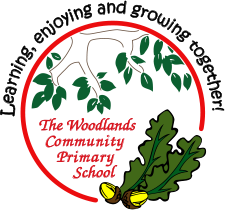 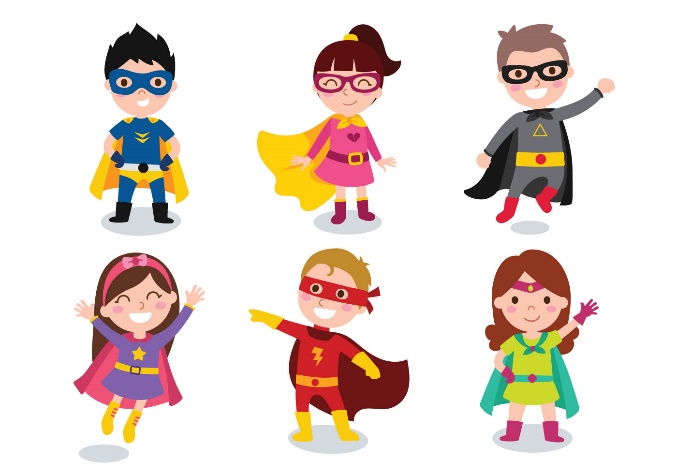 Woodlands Primary School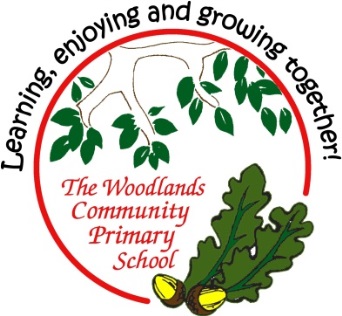 Homework Grid Summer 1ExpectedWeek 1: Spelling practise: Look, say, cover, write, checkNow choose two of the words to write in a sentence.1. _______________________________________________________________________________________2. _______________________________________________________________________________________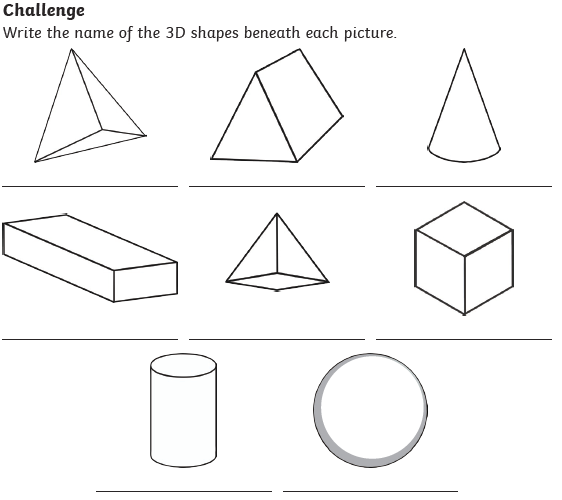 ExpectedWeek 1 Exceeding Expected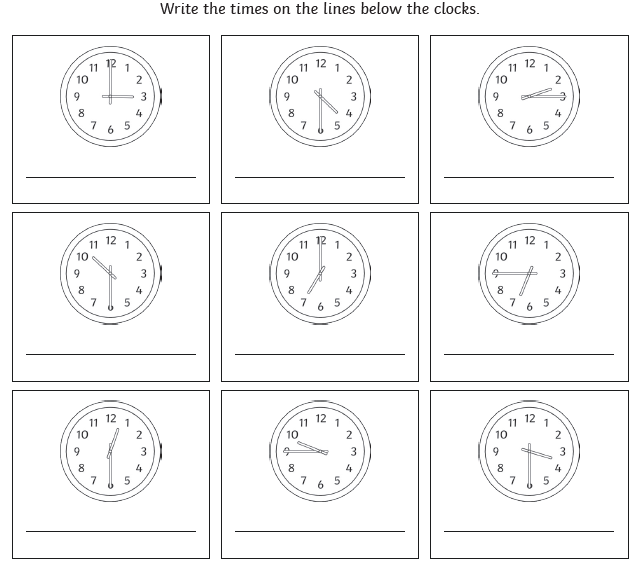 Week 1- Exceeding ExpectedWeek 1- Education City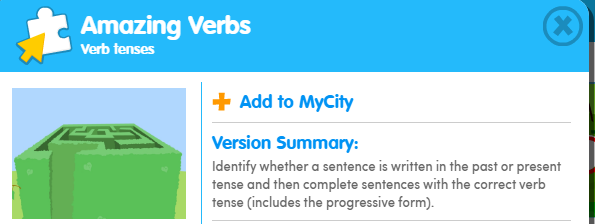 ExpectedWeek 2: Spelling practise: Look, say, cover, write, checkNow choose two of the words to write in a sentence.1. _______________________________________________________________________________________2. _______________________________________________________________________________________ExpectedWeek 2 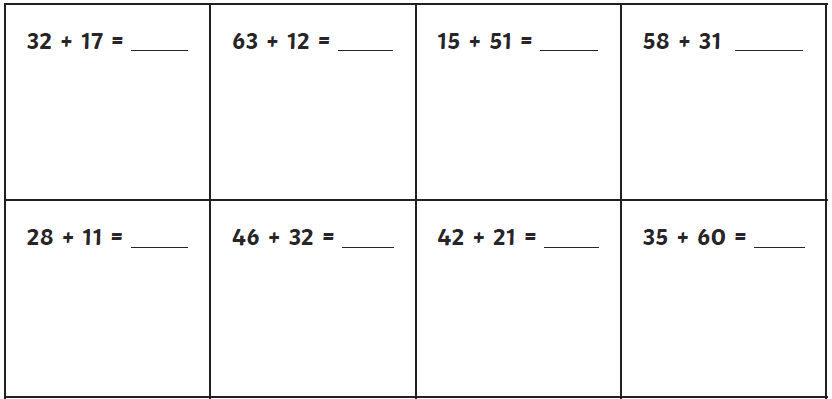 Exceeding Expected Week 2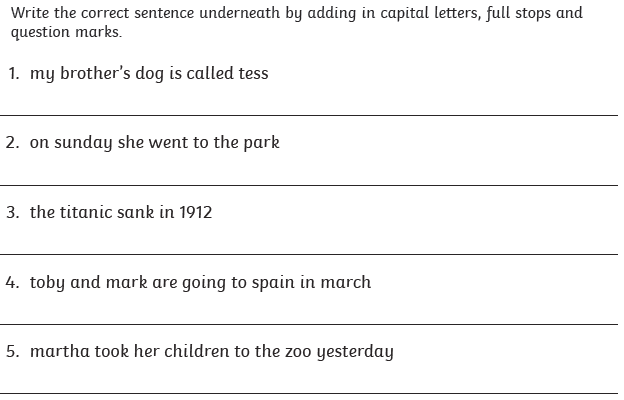 ExpectedWeek 3: Spelling practise: Look, say, cover, write, checkNow choose two of the words to write in a sentence.1. _______________________________________________________________________________________2. _______________________________________________________________________________________Expected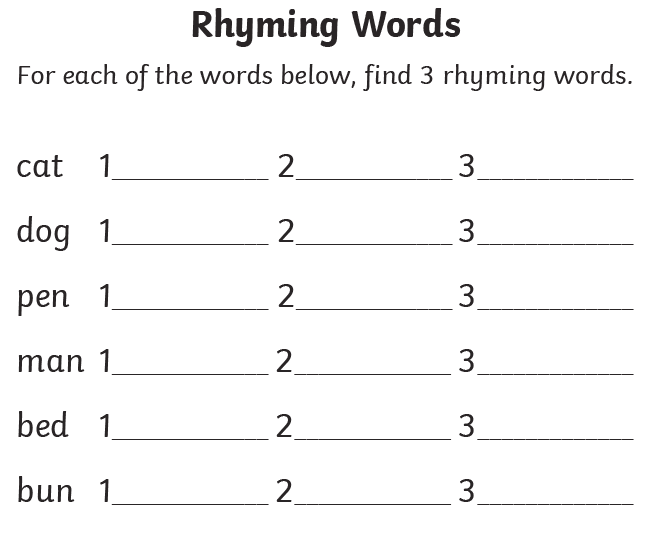 Week 3- Exceeding ExpectedWeek 3- 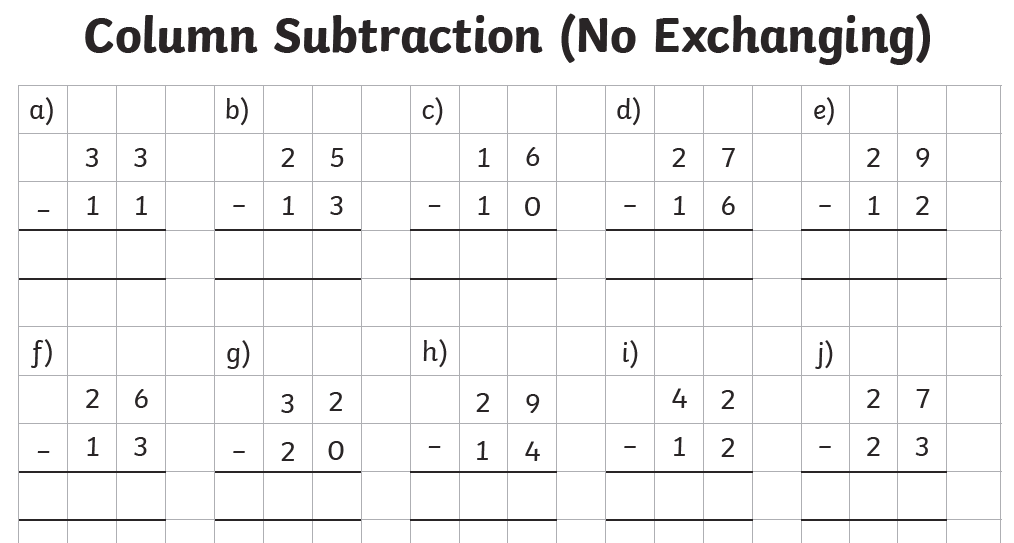 ExpectedWeek 4: Spelling practise: Look, say, cover, write, checkNow choose two of the words to write in a sentence.1. _______________________________________________________________________________________2. _______________________________________________________________________________________ExpectedWeek 4- 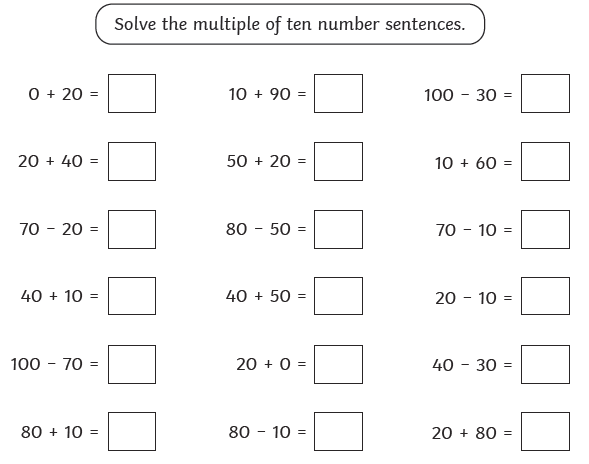 Exceeding ExpectedWeek 4- 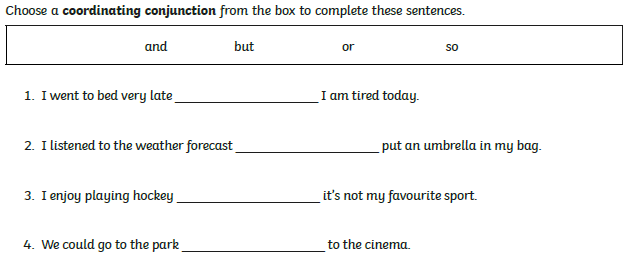 Exceeding ExpectedWeek 4 – Education City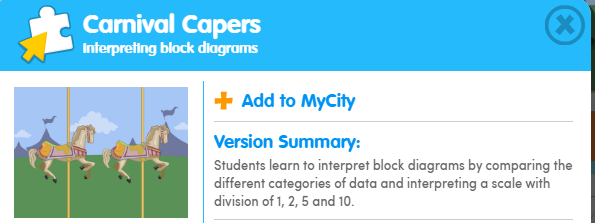 ExpectedWeek 5: Spelling practise: Look, say, cover, write, checkNow choose two of the words to write in a sentence.1. _______________________________________________________________________________________2. _______________________________________________________________________________________Expected - Week 5 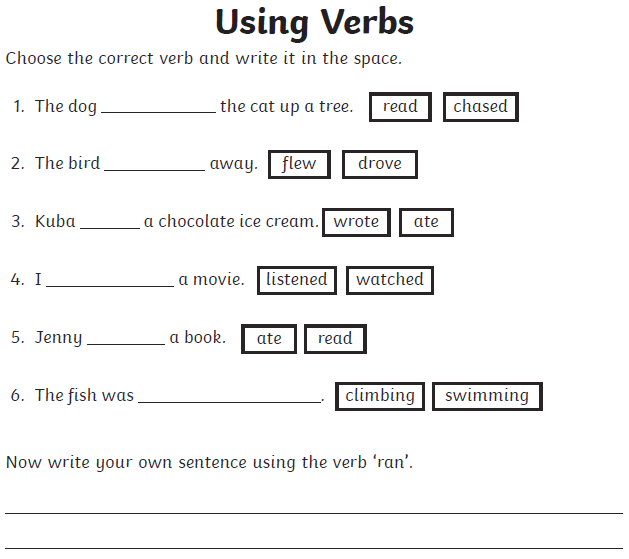 Exceeding Expected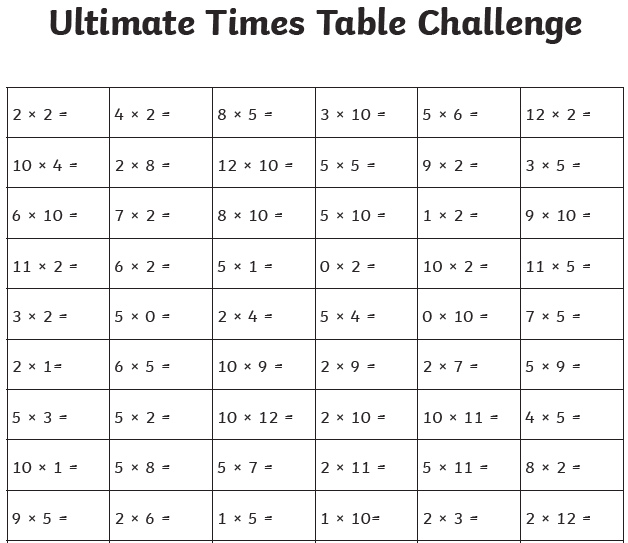 ExpectedWeek 6: Spelling practise: Look, say, cover, write, checkNow choose two of the words to write in a sentence.1. _______________________________________________________________________________________2. _______________________________________________________________________________________ExpectedWeek 6 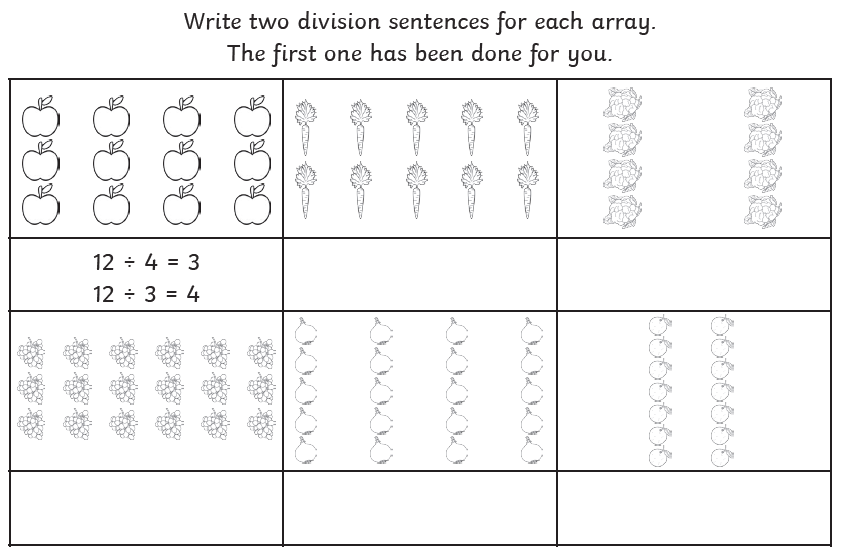 Exceeding ExpectedWeek 6- 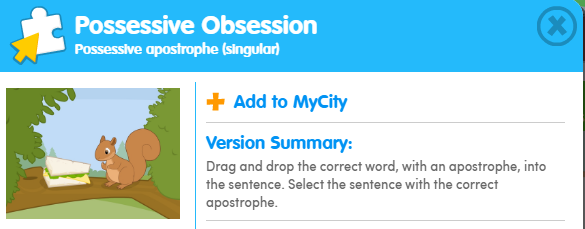 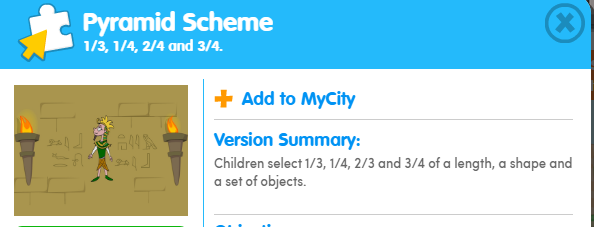 ExpectedExpectedExceeding ExpectedExceeding ExpectedExceeding ExpectedExceeding ExpectedGreater DepthThese need to be carried out every weekThese need to be carried out every weekMathsMathsEnglishEnglishSelect 2 projects from the list below to do over the half termWeek 1Reading at LEAST 3 timesRevisit all spellings from last termNaming 3-D shapesWriting the time under each clock.Education City Select 2 projects from the list below to do over the half termWeek 2Reading at LEAST 3 timesComplete Spelling SheetAdding two 2-digit numbersCorrecting SentencesDesign your own superhero.Design a superhero cape and mask.Write a superhero story. Create a superhero shield.Superhero rock painting.Interview a real life superhero and record their answers.Week 3Reading at LEAST 3 timesComplete Spelling SheetRhyming WordsColumn SubtractionDesign your own superhero.Design a superhero cape and mask.Write a superhero story. Create a superhero shield.Superhero rock painting.Interview a real life superhero and record their answers.Week 4Reading at LEAST 3 timesComplete Spelling SheetMultiples of 10 calculationsEducation CityUsing conjunctionsDesign your own superhero.Design a superhero cape and mask.Write a superhero story. Create a superhero shield.Superhero rock painting.Interview a real life superhero and record their answers.Week 5Reading at LEAST 3 timesComplete Spelling SheetUsing VerbsMultiplication ChallengeDesign your own superhero.Design a superhero cape and mask.Write a superhero story. Create a superhero shield.Superhero rock painting.Interview a real life superhero and record their answers.Week 6 Reading at LEAST 3 timesComplete Spelling SheetDivision factsEducation CityEducation CityLookSayCoverWriteCheckWriteCheckWriteCheckenjoymentsadnesscarefulplayfulplainnessargumentmerrimenthappinessplentifulcheerfulLookSayCoverWriteCheckWriteCheckWriteCheckbadlyhopelesspennilesshappilylovelyjoylessslowlyquicklycarelessfearlessLookSayCoverWriteCheckWriteCheckWriteCheckstationfictionmotionnationalsectionadditionsubtractionpotionoptionintroductionLookSayCoverWriteCheckWriteCheckWriteCheckcan’tdidn’thasn’tcouldn’tit’swouldn’tshouldn’twasn’tMrMrsLookSayCoverWriteCheckWriteCheckWriteCheckMegan’sRavi’sthe girl’sthe child’sthe man’sthe woman’sthe school’sa dog’sa teacher’sa postman’sLookSayCoverWriteCheckWriteCheckWriteCheckanymanyclotheswaterprettyChristmasbeautifulbusypoorkind